附件1一次性客房用品采购明细说明：1、供货期为合同签订后一年内，包装按我方要求定制，按需订货，订货后3日内送至仓库指定地点，需要提前备货。3、上表为预计采购数量，仅供报价参考，以实际订货数量为准。序号项目型号预计采购数量样品1牙具32000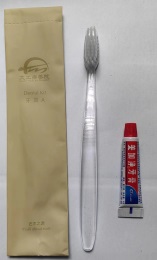 2梳子20000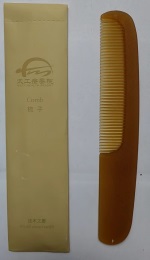 3浴帽3.2G高压12500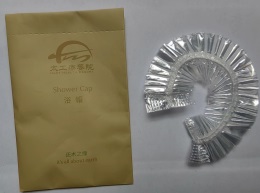 4鞋擦50005香皂18g150006拖鞋绒面防滑底38100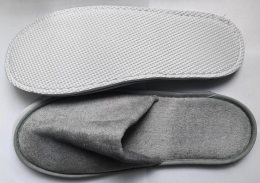 7洗发液30g125008沐浴露30g120009护发素30g6500